СКАЗКИо Енисейской Сибири Составители:Ефимова Ирина Николаевна, учитель - логопедДубицкая Любовь Ивановна, учитель – логопедШаньгина Елена Владимировна, воспитатель группы компенсирующей направленности для детей с ТНР.Пояснительная запискаВ основе  создания сборника «Сказки о  Енисейской Сибири» положены ценностные ориентиры по развитию патриотических чувств у старших дошкольников.Знакомство со сказками формирует у детей представления о  Красноярском крае, его социокультурных ценностях, развитие интереса  к истории своего края; воспитание чувства гордости за свою малую Родину; обогащает и активизирует словарный запас; вызывает желание рассказывать и пресказывать сказки с опорой на мнемотаблицу. Дошкольники учатся понимать содержание и главную мысль произведения. Этапы работы со сказкой:Чтение сказки педагогом, объяснение значений незнакомых слов.Закомсво с мнемотаблицей (опорными символами)Рассказывание сказки детьми с опорой на мнемотаблицу.Выражение своего мнения о прочитанной сказке.«Добрая река – Енисей»Жили – были дед, бабка и внучок Егорка в деревне на берегу реки Енисей.Однажды, внучок  попросил бабушку пожарить рыбу. Бабушка сказала ему:- Внучок, а рыбы – то у нас нет! Возьмите с дедом надувную лодку и плывите по Енисею и так вы наловите рыбы.Дед и Егорка взяли лодку, удочки и поплыли на середину реки. В этот день дедушка с Егоркой наловили много рыбы: щуку, хариуса, ельца.На  ужин  бабушка приготовила целую сковороду жареной рыбы.Все были сыты и счастливы! Вечером они пошли к Енисею, поклонились и сказали «СПАСИБО»!«Счастливый мост»Жил был принц на левом берегу реки Енисей. Узнал он, что на правом берегу живет красивая принцесса. Решил он на ней жениться. Но как добраться до принцессы?Не было в его царстве мастера, который мог бы построить мост. И отправился он в другое царство. Ехал он 5 дней. И тут навстречу ему выскочил злодей, он  тоже мечтал на ней жениться. Принц не хотел, чтоб злодей женился на принцессе. Он достал меч и стали они воевать. Принц победил злодея! И поехал дальше.Приехал он в другое царство, нашел там мастера, который умел все делать и попросил его построить мост. Тот с радостью согласился. Через 8 дней мост был готов.Принц купил кольцо и отправился к невесте по новому красивому мосту через реку Енисей. Принцессе понравился мост и кольцо, и она влюбилась в принца. Они поженились и жили долго и счастливо! Так появился Коммунальный мост!«Битва на Лысой горе».Жил в Сибирской губернии  молодец - Геркулес Иванович.  Помогал он народу бедному, строил дома в селениях.  Однажды, зашёл Геркулес в одно селение Бархатово с красивой природой, чудным народом и забавными ремёслами.Вокруг селения горы, леса, поля пшеничные. А на той горе жило чудовище лесное, рычал он по ночам, гремел по утрам. Народ боялся его! И решил добрый молодец помочь честному народу. Надел своё лучшее снаряжение, взял мечь – кладенец и отправился на гору. А на горе той лес непроходимый, скалы острые. Преодолевая препятствия, дошёл Геркулес до логова чудовища. Увидело чудовище молодца, и завязалась битва. Сражались они не на жизнь, а на смерть! Ломались от их ударов ветки да палки, кусты да деревья. Обессилило чудовище и упало замертво.Вернулся в село с победой молодец. Народ благодарил его, подарками одаривал. А когда посмотрели они на гору, где сражались Геркулес с чудовищем, то увидели, что гора – то «лысая». Деревья все повалены. С тех пор прозвали гору «Лысая». И по сей день в селе том есть «Лысая» гора.«Сказ о Такмаке»В далекие времена жил на Руси царь Енисей. Была у него единственная любимая дочь Базаиха. Выросла дочь Енисея как прекрасный цветок. Приехал однажды к ним в станицу знатный купец Такмак. Привез с собой сладости, украшения заморские.Пригласил царь Енисей купца к  себе во дворец. Как увидел купец Базаиху, стал просить руки её у царя. Базаиха тоже всей душой полюбила Такмака. Енисей не мог отпустить любимую дочь от себя и придумал план, как запутать Такмака. Позвал царь купца к себе и говорит: «Есть у нас за городом огромные завалы камней, нужно их перенести к реке, справишься, отдам тебе Базаиху в жены».Каждый день с утра до темноты Такмак носил огромные камни к реке. Гора у реки становилась все больше и больше. Последний камень понес Такмак, бросил его наверх.Вдруг посыпались камни вниз и придавили купца. Бросилась Базаиха к скале, но не смогла помочь любимому. Кинулась она в реку и утонула.С тех пор эта скала носит название Такмак, в честь возлюбленного купца, который боролся за свою любовь и погиб. А безымянную речку рядом назвали Базаихой.«Добрая река – Енисей»«Добрая река – Енисей»«Добрая река – Енисей»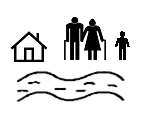 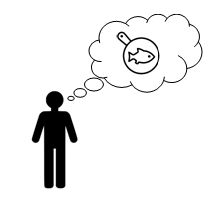 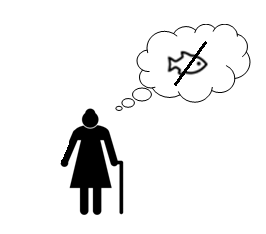 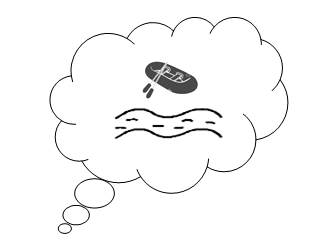 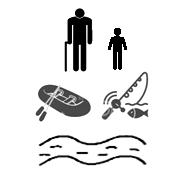 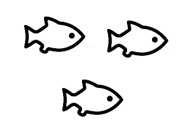 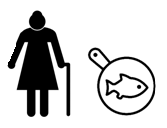 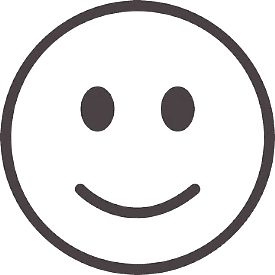 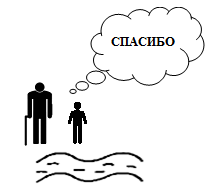 «Счастливый мост»«Счастливый мост»«Счастливый мост»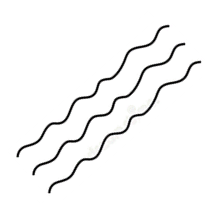 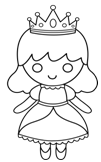 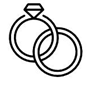 ?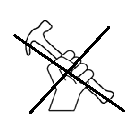 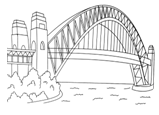 5«Битва на Лысой горе »«Битва на Лысой горе »«Битва на Лысой горе »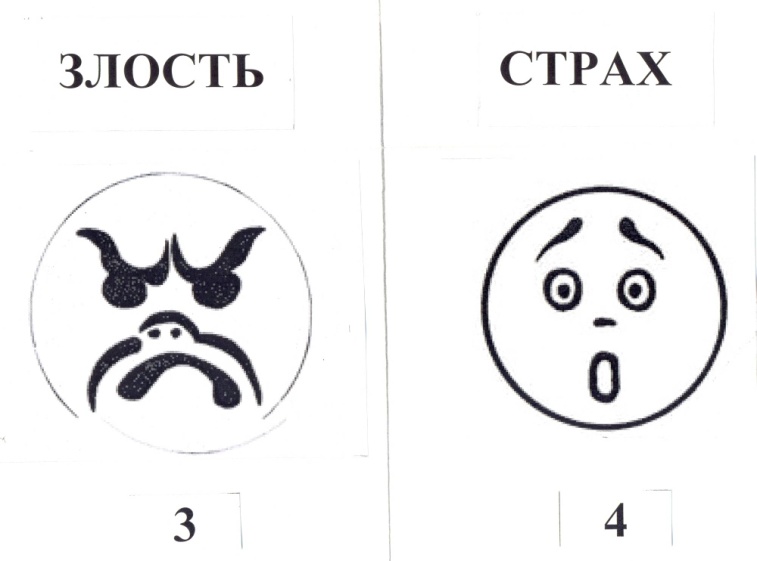 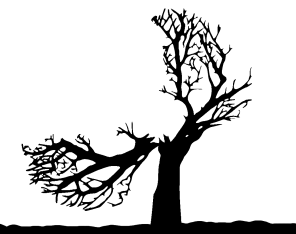 «Сказ о Такмаке»«Сказ о Такмаке»«Сказ о Такмаке»«Сказ о Такмаке»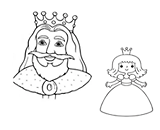 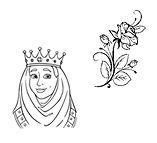 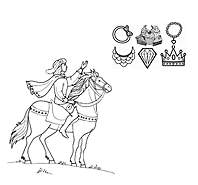 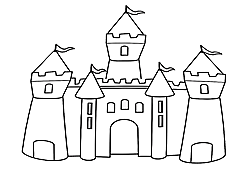 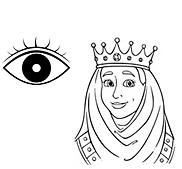 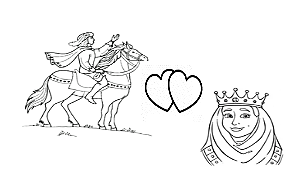 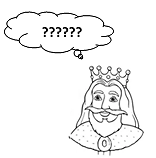 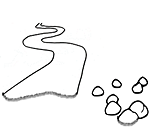 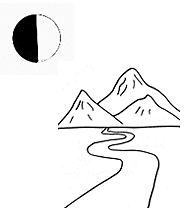 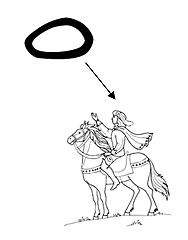 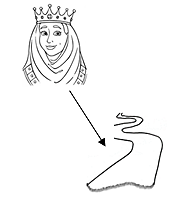 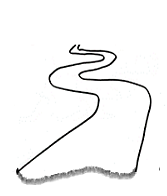 